HW 5 - Y7 Geography Homework – Contours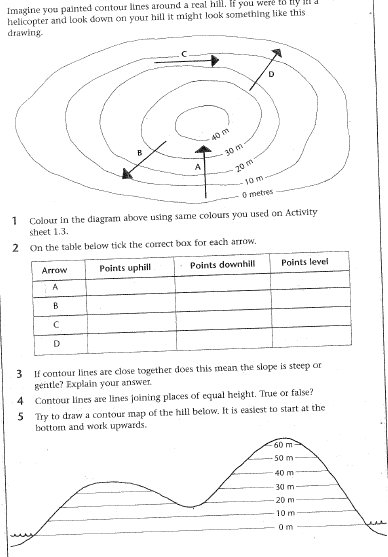 